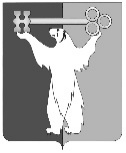 РОССИЙСКАЯ ФЕДЕРАЦИЯКРАСНОЯРСКИЙ КРАЙНОРИЛЬСКИЙ ГОРОДСКОЙ СОВЕТ ДЕПУТАТОВР Е Ш Е Н И ЕОб изменении состава постоянной комиссии Городского Советапо социальной политикеВ соответствии с частью 2 статьи 38 Устава муниципального образования город Норильск, Городской СоветРЕШИЛ:1. Вывести из состава постоянной комиссии Городского Совета по социальной политике Толстова Виталия Александровича. 2. Ввести в состав постоянной комиссии Городского Совета по социальной политике:- Давыдову Инну Александровну;- Стрючкову Ларису Николаевну.3. Утвердить состав постоянной комиссии Городского Совета по социальной политике в количестве 24 депутатов.4. Контроль исполнения решения возложить на председателя постоянной комиссии Городского Совета по социальной политике Бондаря В.В.5. Решение вступает в силу со дня принятия.27 сентября 2016 года№ 33/4-742Глава города НорильскаО.Г. Курилов